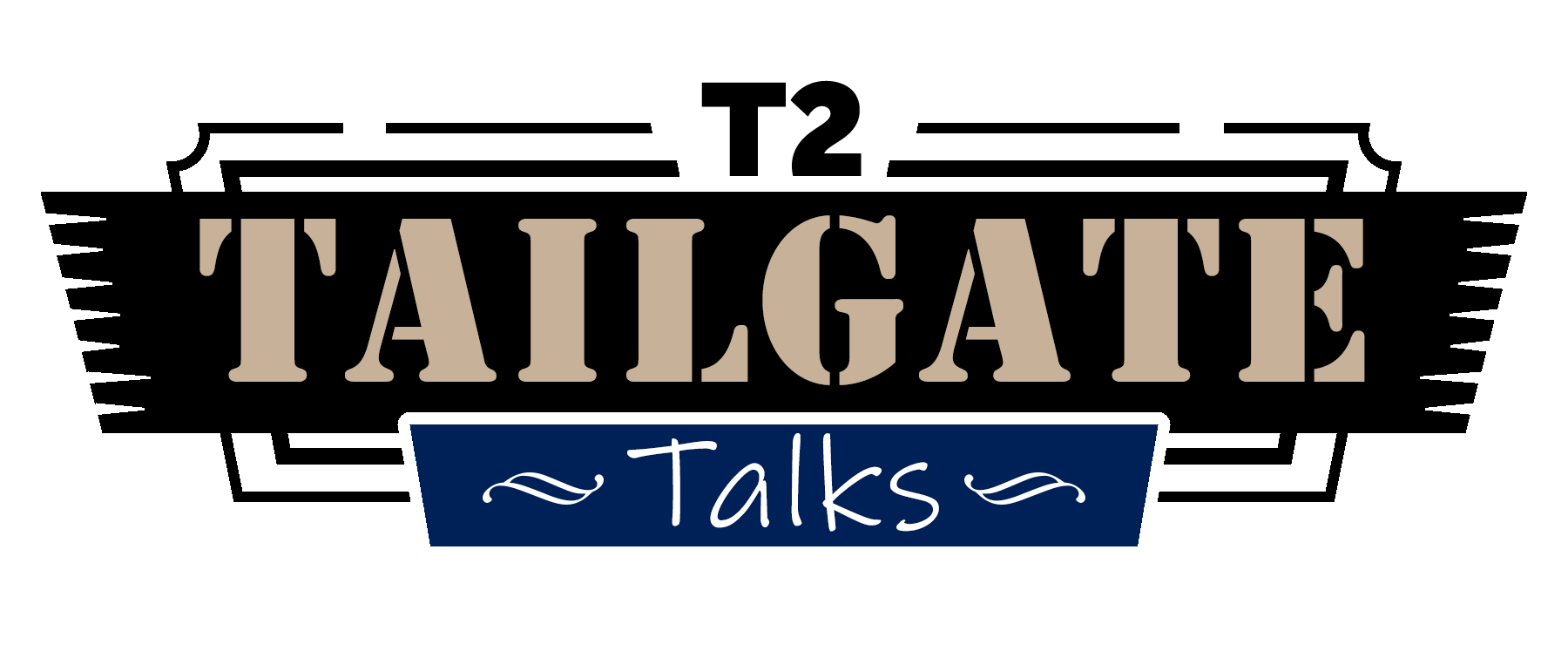 Safety Brief SeriesSafety Brief - 2015 - 1HOW TO CONDUCT A TAILGATE TALKUse Tailgate Talks as a guide to help you conduct 10-15 minute tailgate training sessions for your crew.The ConceptTailgate training is a gathering of a small group of workers around the tailgate of a truck or other spot for a brief training session on a single safety topic.Plan LogisticsLimit sessions to a small number of workers. Six to 10 is a good number.Choose a quiet spot that is comfortable for your workers.Hold sessions early in the week, but not on Monday mornings.Conduct tailgate training sessions an average of once a week. Dedicate specific time for thetraining.Choose Safety TopicsReview your accident records. Pick topics related to accidents that have occurred.Walk around your operation. Look for situations that could result in injuries.Ask employees for their ideas.Read newsletters and other articles for more information. Use them for additional ideas.Prepare Your PresentationUse a one-page fact sheet like the Tailgate Talks provided by the T2 Center (find them using thislink: www.t2center.uconn.edu) or outline your own ideas.Look for visual aids. Examples: warning signs, a flipchart, an illustration on poster board.Photocopy handouts ahead of time.Read through the materials the night before.Conduct the SessionKeep your presentation informal.Don’t use words your employees won’t understand.Use visual aids.Involve your workers in discussion of the topic.Allow time for questions at the end.Have workers sign a sheet showing they were trained and keep it on file.InformalSessions held on employees’ turf.No “lecturing.”Trainer speaks employees’ language.Employees are comfortable and more willing to participate.Very FocusedOne safety topic presented at a time.Easier for most workers to digest one topic at a time.Puts safety information on the “front line” where it’s most effective.Brief SessionsSessions run no more than 15 minutes.Doesn’t lose employees’ attention.Employees more likely to look forward to shorter sessions.RepetitionConsistently held sessions reinforce the importance of safety.Employees are more likely to remember what they heard.Employees are more likely to put concepts into action.Constant reinforcement keeps ideas fresh.Employee InvolvementWorkers raise issues management was unaware of.Employees see their ideas put into action.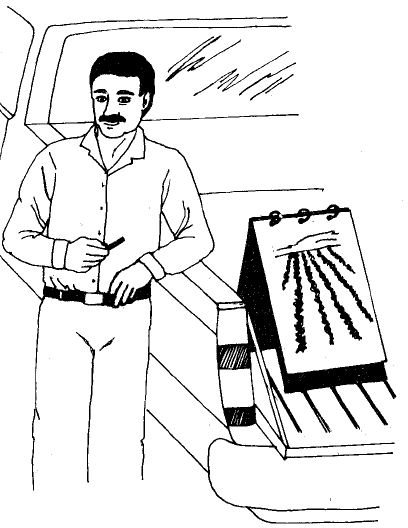 Enhances two-way communication between workers and supervisors.Improves worker morale. Employees become part of the safety team.Line Supervisor InvolvementGets line supervisors involved in the safety program.Supervisors who train are more likely to “buy into” safety.Increases line supervisors’ self-confidence.For more Tailgate Talks, Safety Briefs or more information about the Kentucky Technology Transfer Center, visit us at: www.kyt2.com 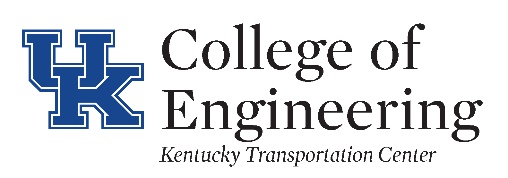 Tailgate Training Do’s and Don’tsTailgate Training Do’s and Don’tsDO:Limit sessions to no more than 15 minutes.Choose topics that relate to your operation.Hold sessions an average of once a week.DON’T:Conduct training sessions on Monday mornings.Speak in a manner workers won’t understand.Discourage employees from askingquestions.